Jabatan yang dilamar	: ___________________________________	Tanggal		: ____________________Position applied								DateKETERANGAN-KETERANGAN YANG BERSIFAT PRIBADIPERSONAL PARTICULARSNama Lengkap		:FullnameJenis Kelamin/Gender	:	 Laki-laki/Male		 Perempuan/FemaleTempat Lahir		: ______________________	Tanggal Lahir : _______________________	Umur : ________Place of birth						Date of Birth	date  / month / year			AgeAlamat Sesuai Identitas	: _______________________________________________________________________________Address (as per ic)			  _______________________________________________________________________________Alamat Domisili		: _______________________________________________________________________________Domicile Address			  _______________________________________________________________________________Telepon Rumah		: ________________	Telepon Kantor:	 ________________	Telepon Selular: ______________Home Phone					Office Phone				Mobile Phone	Alamat Email		: _______________________________________________________________________________Email AddressJenis Identitas		: 	 KTP			 SIM			 Paspor	 Lain-lainType of identity			Identity Card		Driving License		Passport		OthersNomor Identitas	: __________________________________________	No. NPWP: _________________________Identity Number									NPWP No.Status Perkawinan	: 	 Bujang		 Kawin		 Cerai		 Lain-lainMarital Status			Single			Married			Divorced		OthersAgama			: 	 Islam		 Katolik	 Kristen	 Hindu	 Budha	 Lain-lainReligion				Moslem		Catholic		Christian		Hindu		Budhist		OthersSuku Bangsa		: ______________________________	Warga Negara	: __________ ________________	Race								Nationality				Berat			: ______________________________	Tinggi		: __________ ________________	Weight								Height	Deskripsi tentang anda yang berkaitan dengan jabatan yang anda lamardescription about you that related to the applied positionBUTIR-BUTIR KELUARGAFAMILY PARTICULARSNama Ayah		: ______________________________	Pekerjaan Ayah	: __________________________________Father’s name							Father’s OccupationAlamat Ayah		: ________________________________________________________________________________Father’s Address							Tempat Lahir		: ______________________________	Tanggal Lahir 	: __________________________________Place of birth							Date of Birth		date  / month / year			Nama Ibu		: ______________________________	Pekerjaan Ibu	: __________________________________Mother’s name							Mother’s OccupationAlamat Ibu		: ________________________________________________________________________________Father’s Address							Tempat Lahir		: ______________________________	Tanggal Lahir 	: __________________________________Place of birth							Date of Birth		date  / month / year			Daftar keluarga inti (list of nuclear family)KUALIFIKASIQUALIFICATION( Awali dengan kelulusan tertinggi / start with height qualification )RIWAYAT PEKERJAANEMPLOYMENT HISTORY( Awali dengan kelulusan tertinggi / start with height qualification )KETERAMPILAN TAMBAHANADDITIONAL SKILLPengetahuan komputer	:Computer knowledge	 	 _________________________________________________________________________________Kemahiran Menyetir	: ________________________________________________________________________________Driving skillsJenis Lisensi		: 	 SIM A		 SIM C		 Lain-lain	None _________________Type of license			Car license			Motorcyle license		OthersKendaraan yang dimiliki	: 	 Mobil		 Motor		 Lain-lain	None _________________Vehicle owned			Car			Motorcyle			OthersKetrampilan lain-lain	: ________________________________________________________________________________Others skillsKEMAMPUAN BERBAHASALANGUAGE ABILITYPENGHASILANRENUMERATIONGaji pokok sekarang			: Rp. ____________________	Tunjangan lain : ____________________________Current basic salary								Other allowances					   Segera (Immediately Available)Ketersediaan/Kesiapan bergabung	:  Setelah tanggal 		_________________________________________Availability					       after				date / month / year					   ______ bulan pemberitahuan						      Month (s) noticeGaji yang diminta			: Rp. ____________________	Dapat dirundingkan : 	 Ya/Yes	 Tidak/NoExpected salary								NegotiableFasilitas yang diminta			: __________________________________________________________________Expected benefitKETRAMPILAN LAINOTHER INFORMATIONPernahkah anda bekerja dengan perusahaan ini sebelumnya?					 Ya/Yes	 Tidak/NoWere you previously employed by this company?Jika Ya, Sebutkan Nama Jabatan, Tanggal/Lamanya bekerja dan sebab berhentiIf Yes, state position held, date/duration of service and reason for leaving____________________________________________________________________________________________________Apakah anda terikat ikatan dinas dengan pihak lain? Jika ya, harap dijelaskan.Are you serving any bond with anybody? If yes, please state.____________________________________________________________________________________________________Pernahkah anda mengidap suatu penyakit tertentu atau kecelakaan? Jika Ya, harap dijelaskan.Have you had any illness or injury? If Yes, please state.____________________________________________________________________________________________________Maukah anda melakukan pekerjaan lebih dari jam kerja atau shift terutama pada waktu malam apabila diperlukan? Ya/Yes	 Tidak/NoWould you be willing to perform overtime or shift duties should the need arises, especially the night shift?____________________________________________________________________________________________________Apakah anda mempunyai saudara/teman yang bekerja di Perusahaan ini? Jika ya, tuliskan nama, jabatan dan hubunganDo you have any relatives/friends working in this company? If yes, please state name, department and relationship.RUJUKANREFERENCENama		: ________________________________	Nama		: ________________________________Name								Nationality				Jabatan		: ________________________________	Jabatan		: ________________________________Designation							Designation	Alamat		: ________________________________	Alamat		: ________________________________Address								Address			  ________________________________			  ________________________________No. Telepon	: ________________________________	No. Telepon	: ________________________________Phone No.								Phone No.	Email		: ________________________________	Email		: ________________________________Email								EmailPERNYATAANSTATEMENT DECLARESaya mengakui bahwa :Semua butir dan pernyataan yang tertera dalam formulir ini dan dokumen yang dilampirkan keseluruhannya adalah benar.Saya mengerti apabila ada pernyataan saya yagn tidak benar, saya bersedia bertanggung jawab dan dianggap gugur/diberhentikan seketika.I  hereby declare that:The particulars in this application form and document attached here to are true.I understand if any particulars supplied by me in this form are proved untrue, I am liable to be summarily dismissed.Tandatangan Pemohon	:					Tanggal	:Applicant’s Signature		 _________________________________________	Date	 ________________________________________________Verified by:							Approved by :__________________________________________		__________________________________________HCD								UserDate :								Date: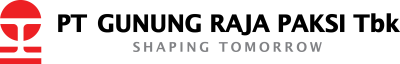 HRGAFORMULIRNo. DokumenGSG.HCD.FOR.002.bHRGAFORMULIRTanggal15 Agustus 2015HRGAPERMOHONAN KERJARevisi06HRGAPERMOHONAN KERJAHalaman1 Dari   4HRGAFORMULIRNo. DokumenGSG.HCD.FOR.002.bHRGAFORMULIRTanggal15 Agustus 2015HRGAPERMOHONAN KERJARevisi06HRGAPERMOHONAN KERJAHalaman2 Dari  4Daftar Saudara kandung termasuk anda (listing of sibling including you)Daftar Saudara kandung termasuk anda (listing of sibling including you)Daftar Saudara kandung termasuk anda (listing of sibling including you)Daftar Saudara kandung termasuk anda (listing of sibling including you)Daftar Saudara kandung termasuk anda (listing of sibling including you)Daftar Saudara kandung termasuk anda (listing of sibling including you)NoNama (Name)Jenis Kelamin / GenderTanggal Lahir / Date of BirthHubungan / RelationshipPekerjaan / Occupation12345Diisi apabila sudah menikah (fill if already married)Diisi apabila sudah menikah (fill if already married)Diisi apabila sudah menikah (fill if already married)Diisi apabila sudah menikah (fill if already married)Diisi apabila sudah menikah (fill if already married)Diisi apabila sudah menikah (fill if already married)NoNama (Name)Jenis Kelamin / GenderTanggal Lahir / Date of BirthHubungan / RelationshipPekerjaan / Occupation1234NoUniversitas/Sekolah
University / SchoolKota
CityPeriode
PeriodJurusan
MajorIPK
GPA123NoNama & Alamat Perusahaan
Employer’s Name /AddressJabatan yang disandang
Position heldLama Bekerja
Year of ServiceLama Bekerja
Year of ServiceSebab berhenti
Reason for leavingNoNama & Alamat Perusahaan
Employer’s Name /AddressJabatan yang disandang
Position heldDari / FromHingga / ToSebab berhenti
Reason for leaving1234HRGAFORMULIRNo. DokumenGSG.HCD.FOR.002.bHRGAFORMULIRTanggal15 Agustus 2015HRGAPERMOHONAN KERJARevisi06HRGAPERMOHONAN KERJAHalaman3 Dari  4NoJenis (Indonesia, Inggris, Mandarin, dsb)
Type (Indonesia, English, Mandarin, etc.)Tahap kefasihan berbicara
Level of fluency in spokenTahap kemahiran penulisan
Level of competency in writing123HRGAFORMULIRNo. DokumenGSG.HCD.FOR.002.bHRGAFORMULIRTanggal15 Agustus 2015HRGAPERMOHONAN KERJARevisi06HRGAPERMOHONAN KERJAHalaman4 Dari   4